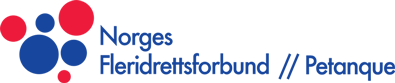 STYREMØTE 3/2023 – 2025Mandag 22. august kl. 18.00Digitalt - WherebyTilstede:	Tore Blokhus, Gabriel G. Bel-Lafkih, Øystein Johannesen, Bjørg R. Ramskjell, Gunvor Berge og Maija JuvaForfall:	Lars Kiplesund (vara)Fra adm:	Arild SkjævelandSAK 01	GODKJENNING AV FORRIGE PROTOKOLLProtokoll fra forrige styremøte er vedlagtForslag til vedtak:
Styret beslutta å godkjenne protokollen fra styremøte 2 fra 1. juni. Det var også et kort arbeidsmøte i forbindelse med NM-trekning men ikke protokollført.SAK 02 	NM 2024Søknad fra Stord Petanqueklubb.Stord Petanqueklubb ønsker å arrangere NM i Gruvene, der det var Sommarøyo Open i slutten av juli.NM kolliderer med EM – styret vil anbefale siste helg i juni. Diskusjon rundt NM og veteranklassene. Skal tas en diskusjon med arrangørklubb.Presisjonsskyting og NM-veka blir diskutert. Avventer tid og sted og hva som er av lokale krefter. Rykter om både Kongsberg og Hamar.Stord Petanqueklubb tildeles Norgemesterskapet 2024.God dialog med potensiell arrangør i 2025 og to klubber som vil samarbeide.SAK 03 	ARBEID – HØSTEN 2023Informasjon ved Tore Blokhus.NM-prosessen er i gang. Terminliste settes i november og blir offentliggjort i desember.Øystein har komt heim og vil ta mer ansvar på nettsidene, møte med nettredaktør Eli og Tore.Tore og Arild kommer med forslag til landslagskontrakter for 2024 etter at det juridiske er i orden.SAK 04	STATUS – LANDSLAG OG KVALIFISERINGInformasjon ved Gabriel:		Spiller har trukket seg til VM i Thailand, det jobbes med ny fjerde spiller.Det er et greit for styret å sende et landslag med bare tre spillere dersom det skulle skje.		Veteran-EM og herre-EM neste måned i Albertville, Frankrike.		Fakturering skal skje raskt, før EM.Reisestøtte fra deltakelsesavgift, trekkes fra på faktura for spillerne.Kvalifisering mix, singel, dobbel-EM i Sveits kommende helg.7 lag for herrer og 5 lag for kvinnerSAK 05	NYE MILJØ OG KLUBBERNy klubb på gang: Lørenskog. Saken ligger hos Oslo Idrettskrets.Miljøet i Farsund med artikkel i lokalavis.Gunvor har vært i kontakt med Kongsberg. Finnsnes – Saltdal Petanqueklubb har invitert til nordnorsk mesterskap. 12 medlemmer. Skulle gjerne hatt inn i seksjonen, og oppretter kontakt.Oslo Døve Sportsklubb – kurs med Gunvor og 16 spillere denne uken. 
Prøver å opprette kontakt med klubbene fra listen som ble utviklet i 2021. Legges inn i Slack og ta det derfra. Sak til neste styremøte.SAK 06	PRESENTASJON AV STYRETInfo ved Tore: Redaktør ønsker å presentere styret på petanque.no.Følges opp.
SAK 07	SAK FRA GPK: EUROPACUPSTØTTEGroruddalen Petanqueklubb er kvalifisert til europacup i vinter. Klubben får reisestøtte fra påmeldingsavgift fra andre klubber som forsøkte å kvalifisere seg.SAK 08	FLERBRUKSHALL I OSLODet kom en telefon fra Tom Øyvind Risanger i BSN om et anlegg i Oslo for idretter som driver med idretter på sand.Styret er informert om epost via Slack. Tore tar kontakt per telefon. Gunvor og Gabriel er villig til å stille på møter fysisk.Neste styremøte: Mandag 9. oktober kl. 18.00